

Hyvinvointiteko
Tee 10 kyykkyä päivässä. 
 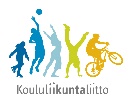 Hyvinvointiteko
Käytä rappusia aina kun voit. Harjoittele tekemällä 5 kyykkyä. Hyvinvointiteko
Pyöristä selkää, vie kädet eteen. Ojenna selkä suoraksi ja paina lapoja yhteen. 
Hyvinvointiteko
Pidä selkä suorana, kallista pää vasemmalle. Pidä paikallaan 10 sekuntia. Tee sama oikealle. 
HyvinvointitekoHengitä rauhallisesti sisään ja ulos viisi kertaa.
HyvinvointitekoPyöritä hartioita ympäri molempiin suuntiin viisi kertaa.  
HyvinvointitekoAina kun olet ollut kännykällä 10 minuuttia, tee 10 hartioiden pyöritystä.HyvinvointitekoTee taukojumppa kerran päivässä yksin tai kavereiden kanssa. Hartioiden pyöritykset, kyykyt ja vartalon kierrot.  
HyvinvointitekoAnna itsellesi iso halaus ja kierrä samalla kyynärpäitä 10 kertaa puolelta toiselle. 
HyvinvointitekoNosta kädet suoraksi pään yläpuolelle. Taivuta käsiä puolelta toiselle. 
HyvinvointitekoTee televisiota katsellessasi 10 kyykkyä, kukkovaaka molemmilla jaloilla ja hartioiden pyöritykset.   
HyvinvointitekoTaivuta päätä oikealle ja paina vasenta kättä kohti lattiaa. Pidä 30-60 sek. Sama toisinpäin. 

Hyvinvointiteko
Tee 10 kyykkyä päivässä. 
 Hyvinvointiteko
Käytä rappusia aina kun voit. Harjoittele tekemällä 5 kyykkyä.Hyvinvointiteko
Pyöristä selkä, vie kädet eteen. Ojenna selkä suoraksi ja paina lapoja yhteen. Hyvinvointiteko
Pidä selkä suorana, kallista pää vasemmalle. Pidä paikallaan 10 sekuntia. Tee sama oikealle.
HyvinvointitekoHengitä rauhallisesti sisään ja ulos viisi kertaa.
HyvinvointitekoPyöritä hartioita ympäri molempiin suuntiin viisi kertaa.  HyvinvointitekoAina kun olet ollut kännykällä 10 minuuttia, tee 10 hartioiden pyöritystä. HyvinvointitekoTee taukojumppa kerran päivässä yksin tai kavereiden kanssa. Hartioiden pyöritykset, kyykyt ja vartalon kierrot.  
HyvinvointitekoAnna itsellesi iso halaus ja kierrä samalla kyynärpäitä 10 kertaa puolelta toiselle.
HyvinvointitekoNosta kädet suoraksi pään yläpuolelle. Taivuta käsiä puolelta toiselle. 
HyvinvointitekoTee televisiota katsellessasi 10 kyykkyä, kukkovaaka molemmilla jaloilla ja hartioiden pyöritykset.   
HyvinvointitekoTaivuta päätä oikealle ja paina vasenta kättä kohti lattiaa. Pidä 30-60 sek. Sama toisinpäin. 